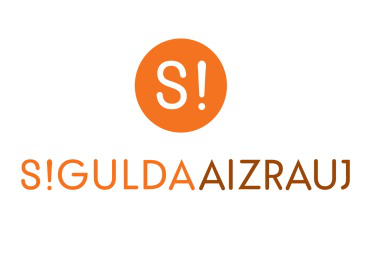 30. Siguldas atklātais čempionāts jauniešiemNolikumsSacensību mērķiNoskaidrot labākos badmintona spēlētājus vecuma grupās U9-U19 Siguldas 30. atklātajā jauniešu čempionātāMotivēt jauniešus piedalīties pēc iespējas vairāk posmos, spēlējot savā meistarības grupā, kā arī tiekties uz augstāku meistarības grupuPopularizēt badmintonu jauniešu vidū, kuri ir iesācēji šajā sporta veidāIespēju robežās dažādot sacensību ģeogrāfiskās vietas, ja būs tādas iespējas un atbilstoši piedāvājumiSacensību organizatorsSacensību pasūtītājs: Latvijas Badmintona Federācija3. posms: Siguldas Sporta Centrs, Ata Kronvalda iela 7a, SiguldaRīkotājs: Siguldas BK, Siguldas novada pašvaldībaTurnīra galvenais tiesnesis: Ainārs Gureckis. Tel. +371 29265140Sacensību vieta un laiksAta Kronvalda iela 7a, Sigulda2023. gada 16.-17. decembrisSpēļu laiki16.12. 09:00-22:00 vai 10:00-22:0017.12. 09:00-20:00 vai 10:00-20:00Laukumi: 9 dubultspēļu laukumiDalībniekiVisi Latvijā un ārvalstīs spēlējoši jauniešu spēlētājiUzvarētāji pa posmiem tiek noskaidroti 3 meistarības grupās un U9-U11 vecuma grupā Piesakoties pirmo reizi LK jauniešiem, tiek ņemta vērā dalībnieka vieta tās (pieteikšanās) nedēļas LBF reitingā, nākamajā posmā – pēc iepriekšējā posma rezultātiemU19 A, jeb Dimanta līga – vienspēlēs 1.-20. vieta (U19 reitingā), dubultspēlēs un jauktajās dubultspēlēs (1.-30. vieta U19 reitingā (vismaz vienam no pāra jāatbilst šai prasībai))U19 B, jeb Zelta līga – vienspēlēs 21-50. vieta (U19 reitingā), dubultspēlēs un jauktajās dubultspēlēs (31.-70. vieta U19 reitingā (vismaz vienam no pāra jāatbilst šai prasībai))U19 C, jeb Bronzas līga – vienspēlēs zemāk par 51. vietu (U19 reitingā), dubultspēlēs un jauktajās dubultspēlēs (zemāk par 71. vietu U19 reitingā)Iespēju līga – var pieteikties tikai U9-U11 vecuma grupas jaunieši, kuri nejūtas gatavi spēlēt pret vecākiem jauniešiem U19 C, jeb bronzas līgā.Ja sacensībām tiek pieteikts ārzemju spēlētājs, tad tajā grupā pirmie 4 dalībnieki tiek izlikti pēc kausa reitinga rezultātiem un ārzemju spēlētājs/spēlētāji tiek ielozēti starp pārējiem sacensību dalībniekiemMeistarības grupa ārvalstu spēlētājiem tiek noteikta, organizatoram konsultējoties ar pieteicēja treneri Ja līgā tiek iekļauts ārvalstu spēlētājs, otrajā posmā uz šo spēlētāju attiecas tie paši noteikumi par meistarības grupu, kā Latvijas spēlētājiemIzspēles sistēmaSacensības notiek pēc BWF (Starptautiskās Badmintona Federācijas) spēkā esošajiem badmintona noteikumiem, tai skaitā punktu skaitīšanas sistēmas (2 setu uzvara līdz 21 punktam (30 punktiem)) un saskaņā ar Latvijas badmintona reitinga nolikumuSpēles tiek organizētas grupās, zaros vai kārtās.Tiek noskaidroti arī četri pēdējo vietu ieguvējiRotācijas kārtībaJa grupā piedalās līdz 8 dalībniekiem vai pāriem, tad pēdējās vietas ieguvējs/ieguvēji tiek rotēts uz zemāku līgu. No dimanta līgas un zelta līgu un no zelta līgas uz bronzas līgu, kā arī uzvarētājs/uzvarētāji tiek rotēti uz augstāku līguJa grupā piedalās 9-16 dalībnieki vai pāri, tad uz zemāku līgu tiek rotēti 2 (divi) dalībnieki vai pāri, un arī divi dalībnieki vai pāri tiek rotēti uz augstāku līguJa grupā piedalās 17-24 dalībnieki vai pāri, tad uz zemāku līgu tiek rotēti 3 (trīs) dalībnieki vai pāri, un arī trīs dalībnieki vai pāri tiek rotēti uz augstāku līguJa grupā piedalās vairāk kā 25 dalībnieki vai pāri, tad uz zemāku līgu tiek rotēti 4 (četri) dalībnieki vai pāri, un arī četri dalībnieki vai pāri tiek rotēti uz augstāku līguGadījumi, ja dalībnieks izstājās no sacensībāmtraumas dēļ: šis dalībnieks (vai pāris) nākamajā kausa posmā drīkst startēt tajā pašā meistarības grupā, kurā guva traumu.citu, personīgu iemeslu dēļ: nākamajā posmā dalībnieks tiek norotēts zemākā meistarības grupāJa dalībnieks atsakās spēlēt traumas dēļ, vai pēc zaudētas spēles, par to informējot galveno tiesnesi un organizatoru, dalībnieks drīkst turpināt spēlēt citās kategorijāsDalībnieki var atteikties (tas jānorāda pieteikuma e-pastā) no spēlēšanas augstākā grupā, bet nevar pieteikties spēlēt augstākā grupā, ja tas neatbilst nolikuma 4.3 vai 5.4 punktamSpēļu plānošanas un turnīra laikā, sacensību organizators un/vai galvenais tiesnesis var pieņemt lēmumu neizspēlēt spēles par visām vietām (izņemot 5.3. nolikuma punktu)Plānojot spēles tiek ievērtēts atpūtas laiks starp spēlēm vismaz 25 min, un spēļu skaits vienas dienas laikā nedrīkst pārsniegt 9 spēlesPlānojot sacensības, spēles tiek organizētas 2 dienas, līdz ar to viena no kategorijām tiek izspēlēta otrajā spēļu dienā, tādējādi nepārslogojot spēlētājuTiesāšanaSpēles rezultātus liek iepriekšējās spēles zaudētājs. Gadījumā, ja zaudētājs tiek izsaukts uz nākamo spēli, viņš notiesā līdz Intervālam vai seta beigām un dodas spēlēt savu spēli. Sacensību organizators un iesaistītie dalībnieki vai nu minūtes laikā atrod tiesnesim aizvietotāju. Ja tas nenotiek, tad spēli turpina tiesāt (skaitīt punktus) paši dalībniekiGalvenais tiesnesis var norīkot paaugstinājuma tiesnesi un līnijtiesnešus uz jebkuru spēliPieteikumi un dalības maksasPieteikumiPieteikumi tiek iesūtīti uz e-pastu pieteikumi@badminton.lv e-pastu, tajā iekļaujot dalībnieku vārdu, uzvārdu, dzimšanas gadu, klubu, kategorijas, kurās dalībnieks spēlēs, kā arī atbildīgo pilngadīgu personu, kura atbild par nepilngadīgā dalībnieka uzvedību, rīcību un veselības stāvokliPieteikuma termiņš ir iepriekšējās nedēļas piektdiena – 08.decembris 
 Savukārt atteikumu var nosūtīt līdz nākamās nedēļas otrdienas – 12. decembra  20:00Dalības maksasmaksa par vienu kategoriju – 15 eur maksa par divām kategorijām – 20 eur maksa par trīs kategorijām – 25 eur Uzrādot 3+ karti un maksājot par sevi, dalības maksai piemērojama atlaide – 5 eur. Pie dalības maksām klāt tiek pieskaitīta spēlētāju licences maksa, ja spēlētājam tāda nav, vai beidzies licences termiņš. Tā ir 1 eur uz vienām sacensībām, vai 5 eur uz gadu (3+ kartes īpašniekiem, licence ir bez maksas)Rekvizīti dalības maksām:AS SWEDBANK
SIGULDAS BADMINTONA KLUBS BIEDRIBA
LV59HABA0551017128864
HABALV22KopvērtējumsKopvērtējuma uzvarētāji tiek noteikti pēc jauniešu kausa individuālā reitinga savās  vecuma grupās, neatkarīgi no tā – kurā meistarības grupā tie spēlējaBonusa koeficientu punkti kopvērtējumā netiek ņemti vērāKopvērtējumā tiek ņemti visi rezultāti, izsvītrojot divus sliktākos (sliktākais ir arī 0, ja dalībnieks sacensībās nav piedalījies)Bumbiņas Spēles tiek spēlētas ar spalvu bumbiņām Iespēju līgā, Bronzas līgā un Zelta līgā, spēles var tikt spēlētas ar karbona, hibrīda vai neilona bumbiņām, spēlētājiem par to abpusēji vienojotiesBumbiņas nodrošina paši spēlētāji, vai to pavadošās organizācijasMedicīniskā palīdzība/veselība/apdrošināšana Sacensību laikā būs pieejams medicīniskais personāls vai medicīnas kastePar dalībnieka veselības stāvokli pirms sacensībām un apdrošināšanu atbild dalībnieka vecāki un/vai viņa pavadošā organizācijaPieteikumi tiek pieņemti tikai no dalībnieku vecākiem vai pavadošās organizācijasPieteikums kalpo kā apliecinājums, ka veselības stāvoklis ir atbilstošs, lai dalībnieks varētu piedalīties sacensībāsApbalvošana Visu līgu pirmo 3 vietu ieguvēji tiks apbalvoti ar medaļām, kuras nodrošina organizators Papildus balvas katrā posmā un noslēguma turnīrā, tiks pasniegtas no turnīra galvenā atbalstītāja, FZ Forza zīmola izplatītāja Latvijā – Latvin.lvPar bezalkoholiskajiem dzirkstošajiem dzērieniem rūpēsies atbalstītājs “Livonia”, kuri atbalstīs sportistus ar Mežezera dzirkstošajiem dzērieniemPapildus informācijaUz vietas turnīrā darbosies veikals un rakešu stīgošanas servissDalībniekiem un to pavadošām personām būs pieejama kafejnīca sporta kompleksāPar dzīvošanas iespējām sazināties pa tiešo ar Aināru Gurecki  (ainarsgureckis@inbox.lv; +371 29265140)